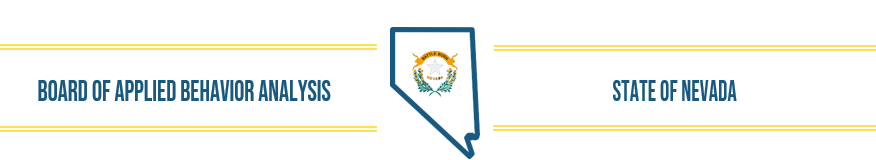 NOTICE OF PUBLIC MEETINGApplied Behavior Analysis BOARD MEETINGDate of Posting:	September 14, 2022Date and Time of Meeting:	September 20, 2022, 10:00 AMName of Organization:	Nevada Applied Behavior Analysis Board             Place of Meeting:		            Teleconference and NV ABA Office-   6170 Mae Anne Ave. #1    Reno, NVPlease place your phone or your computer microphone on mute unless providing public comment.Join Zoom Meeting 
https://us06web.zoom.us/j/81814211929?pwd=QldKS0xRMmhZdnBSeU0weTdBOXJVdz09Meeting ID: 818 1421 1929 
Passcode: 609561Dial by your location 
+1 346 248 7799 US (Houston)+1 309 205 3325 USFind your local number: https://us06web.zoom.us/u/kC275HRMUPlease Note:  The Applied Behavior Analysis Board (ABAB) may (1) address agenda items out of sequence to accommodate persons appearing before the Board or to aid the efficiency or effectiveness of the meeting; (2) combine items for consideration by the public body; and (3) pull or remove items from the agenda at any time. The Board may convene in closed session to consider the character, alleged misconduct, professional competence or physical or mental health of a person.  See NRS 241.030. Prior to the commencement and conclusion of a contested case or a quasi-judicial proceeding that may affect the due process rights of an individual the board may refuse to consider public comment.  See NRS 233B.126. At the discretion of the Chair, public comment is welcomed by the Board, but will be limited to three (3) minutes per person. A public comment time will be available at the beginning of the meeting and then once again prior to adjournment of the meeting.  The Chair may allow additional time to be given a speaker as time allows and in his/her sole discretion. Once all items on the agenda are completed the meeting will adjourn.Nevada Applied Behavior Analysis Board        Board Meeting Agenda     September 20, 2022Call to Order, Roll Call of Members, and Establish QuorumPublic Comment(No action may be taken upon a matter raised under public comment period unless the matter itself has been specifically included on an agenda as an item. Comments will be limited to three minutes per person.  Persons making comment will be asked to begin by stating their name for the record and to spell their   last name and provide the secretary with written comments.)Approval of August 16, 2022 Board Meeting Minutes (For Possible Action)Executive Director’s Report (For Possible Action)a)  Annual evaluation Process Review, Discussion, and Possible Approval of Board Activities (For Possible Action)Website update/discussionListserv update/discussionBoard position vacancies, process, updateExternal Investigator Financial Update (For Possible Action)August Financial InformationApproval of 2023-2024 fees: Exam fee, $150;License Prorated Fees/Quarterly basis:LBA 	January/February/March	$400	April/May/June		$350	July/Aug/Sept			$300	Oct/Nov/Dec			$250LaBA	January/February/March	$275	April/May/June		$240	July/August/Sept		$206	Oct/Nov/Dec			$172Complaint Status UpdateDiscussion of Current Status of Applications and other Licensing Activities (For Possible Action)Jurisprudence ExamCertemy Update- renewal application/process update; file conversion status, updated certificatesLicenses/Registrations issuedDetermine Future Agenda Items (For Possible Action)Public Comment (No action may be taken upon a matter raised under public comment period unless the matter itself has been specifically included on an agenda as an action item. Comments will be limited to three minutes per person. Persons making comment will be asked to begin by stating their name for the record and to spell their last name and provide the secretary with written comments.)AdjournmentNOTE:  We are pleased to make reasonable accommodations for members of the public who have disabilities and wish to attend the meeting.  If special arrangements for the meeting are necessary, please notify Wendy Knorr at (775-746-9429) as soon as possible and at least one business day in advance of the meeting.  If you wish, you may e-mail her at executivedirector@nvababoard.org. Supporting materials for this meeting are available at 6170 MaeAnne Ave., Suite 1, Reno, NV 89523 or by contacting Wendy Knorr at 775-746-9429, or by email executivedirector@nvababoard.org. Agenda and supporting materials posted at these locations and online on the following sites: https://notice.nv.gov/  www.nvababoard.org   and NVABA Office